AS08 Application for Service or Temporary WaiverChildren’s Services Act 1996 and Children’s Services Regulations 2020. Use this form if you are:applying to the Regulatory Authority for a waiver from a requirement that an approved children's service comply with any prescribed requirements of the Regulations.Your ObligationsPlease ensure you check the information that you provide in this form is complete and correct. Providing false or misleading information to the Regulatory Authority (the Department of Education and Training in Victoria) is an offence under section 182 of the Children's Services Act 1996 (Vic) (the Act). Failure to comply may result in a financial penalty.Processing this form may be delayed unless: all sections are complete,all supporting documents/colour copies of identification are supplied, andprescribed fees are paid, where applicable.To find more information about your obligations as an Approved Provider and operating an approved service under the Act visit the Department’s website at Children's services regulated under State Law.Privacy StatementThe Regulatory Authority (the Department of Education and Training in Victoria) is committed to protecting personal information in accordance with the Privacy and Data Protection Act 2014 (Vic) and its use and disclosure principles. To view the Department’s Privacy Policy online see: Privacy Policy.The information provided is being collected for the purposes of assessing this notification and may be provided to other authorities or government agencies in accordance with the Act.The Regulatory Authority may publish information about you in accordance with the Act.Part A: Application information1. Approved provider details:______________________________________________________________________________2. Service details______________________________________________________________________________Part B: Type of application3. Waiver details:Please specify the regulation(s) in relation to which a waiver is sought:Part B: Type of application - Continued4. Please give reasons why the children’s service cannot comply (or will not comply) with the specified regulation(s):______________________________________________________________________________5. Please give details and evidence of any attempts made to comply with the specified regulations:______________________________________________________________________________Part B: Type of application - Continued6. Please detail the steps being taken (or steps that will be taken) to protect the wellbeing of children being cared for by the service while the waiver is in force:______________________________________________________________________________FOR TEMPORARY WAIVER APPLICATIONS ONLY:7. Please state the period for which a temporary waiver is sought (not more than 12 months) and the reasons for seeking that period of time:Please state reasons:______________________________________________________________________________8. Please detail the steps that will be taken while the waiver is in force, so the service will comply with the regulations by the time the waiver expires:______________________________________________________________________________Part B: Type of application - Continued9. Is this emergency building works:______________________________________________________________________________Part C: Contact details10. Name and contact details for this notification:Postal address:______________________________________________________________________________Part D: fee and payment detailsA fee applies when you submit this form. This fee is set under the Regulations. The fee for this application or notification can be found in the Schedule of Fees on the Children's services regulated under State Law website.11. Payment by credit cardTo pay your fees by credit card, complete the details below.or payment by cheque or money orderPlease make your cheque or money order payable to the ‘Department of Education and Training’.Lodge your application with payment by posting to:Department of Education and TrainingQuality Assessment and Regulation DivisionService Administration and Support UnitGPO Box 4367 Melbourne Victoria 3001______________________________________________________________________________Part E: Declaration(Please select one option only.) The approved provider of the service, or A person authorised to sign on the Approved Provider’s behalf.Note: the regulatory authority may request evidence of this authorisation.I declare that:The information provided in this request for (including any attachments) is true, complete and correctI have read, understood and agree to the conditions and the associated material contained in this formI understand that the regulatory authority will have the right (but will not be obliged) to act in reliance upon the contents of the request form, including its attachmentsI have read and understood a provider’s legal obligations under the ActThe regulatory authority is authorised to verify any information provided in this requestSome of the information provided in this request may be disclosed to Commonwealth and to other persons/authorities where authorised by the Act or other legislationI am aware that I may be subject to penalties under the Act if I provide false or misleading information in this form, andI agree that the regulatory authority may serve a notice under the Act using contact details provided in this notification, including the postal, street or email address (in accordance with section 180 of the Act).Note: If necessary, please complete the second declaration over the page.PART E: DECLARATION - continuedSecond signatory (if applicable)(Please select one option only.) The approved provider of the service, or A person authorised to sign on the Approved Provider’s behalf.Note: the regulatory authority may request evidence of this authorisation.I declare that:The information provided in this request for (including any attachments) is true, complete and correctI have read, understood and agree to the conditions and the associated material contained in this formI understand that the regulatory authority will have the right (but will not be obliged) to act in reliance upon the contents of the request form, including its attachmentsI have read and understood a provider’s legal obligations under the ActThe regulatory authority is authorised to verify any information provided in this requestSome of the information provided in this request may be disclosed to Commonwealth and to other persons/authorities where authorised by the Act or other legislationI am aware that I may be subject to penalties under the Act if I provide false or misleading information in this form, andI agree that the regulatory authority may serve a notice under the Act using contact details provided in this notification, including the postal, street or email address (in accordance with section 180 of the Act).Part F: SIGNING THE FORMPrint out the word document, fill it out and sign where required Scan the form and email it with all the necessary documents attachedNote: You cannot use an electronic signature in the hardcopy form How to submit this formEmail this completed form with attachments to licensed.childrens.services@education.vic.gov.auContact usEmail: licensed.childrens.services@education.vic.gov.auTelephone: 1300 307 415 (Monday – Friday, 9am – 5pm)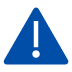 Applications will be considered on a case-by-case basis and must include sufficient supporting evidence.Contact the Regulatory Authority to check if you need a waiver before applying.The Regulatory Authority will make a decision on your application within 60 days if your application and all the required documents are complete.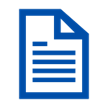 Make sure you write in CAPITAL letters with black ink  No correction fluid/tape is allowedIf any changes are made to the form the person signing must initial themAll signatures must be handwritten, not electronic unless you are using the PDF form.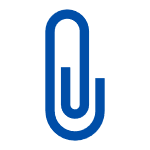 Remember to attach sufficient supporting evidence - without this your application cannot be assessed.Approved provider number:PR-Approved provider name:Service approval number:SE-Service approval name:Address line 1:Address line 2:Suburb/town:State/territory:Postcode:Temporary (not more than 12 months)Temporary (not more than 12 months)Temporary (not more than 12 months)Temporary (not more than 12 months)Temporary (not more than 12 months)ServiceServiceServiceServiceServiceWaiver start date:Waiver end date:Division 8 – Physical environmentDivision 8 – Physical environmentDivision 11 – Staffing arrangementsDivision 11 – Staffing arrangements73 Fencing88 Educators who are under 18 to be supervised88 Educators who are under 18 to be supervised76 Space requirements - indoor space90 Educator to child ratios90 Educator to child ratios77 Space requirements - outdoor space91 Occasional care services - educator qualifications91 Occasional care services - educator qualifications79 Ventilation and natural light92 Limited hours services - educator qualifications92 Limited hours services - educator qualifications80 Administrative space93 Occasional care services - early childhood teacher requirements and qualifications93 Occasional care services - early childhood teacher requirements and qualifications81 Nappy change facilities95 First aid qualifications (temporary waiver only)95 First aid qualifications (temporary waiver only)82 Outdoor space - natural environment83 Outdoor space - shade84 Premises designed to facilitate supervisionApplications will be considered on a case-by-case basis and must include sufficient supporting evidence.If you’re not applying for a temporary waiver, skip this question and go to question 8.Expected date of commencement:Expected date of completion:NoYesPlease provide details:Please provide details:Title:First name:Last name:Phone number:Mobile number:Email address:Address line 1:Address line 2:Suburb/town:State/territory:Postcode:This is the person the regulatory authority will contact for any questions about this form. The contact for this notification must be an individual who is authorised to act on behalf of the Approved Provider, and answer questions about the details on this form.Amount:$Credit Card type:MastercardVisaCard expiry date:/(MM/YY)Card number:Credit card CVN**CVN is the 3 digit security code found on the back of Mastercard or Visa credit card.*CVN is the 3 digit security code found on the back of Mastercard or Visa credit card.*CVN is the 3 digit security code found on the back of Mastercard or Visa credit card.*CVN is the 3 digit security code found on the back of Mastercard or Visa credit card.*CVN is the 3 digit security code found on the back of Mastercard or Visa credit card.Name on card:[Cardholder Signature]I,of,of,[insert full name of person signing the declaration][insert full name of person signing the declaration], am, am, am, am[insert address][insert address][insert address], and I am, and I am, and I am, and I am, and I am[insert position/title of the applicant (for example, proprietor, director, partner, president)].[insert position/title of the applicant (for example, proprietor, director, partner, president)].[insert position/title of the applicant (for example, proprietor, director, partner, president)].[insert position/title of the applicant (for example, proprietor, director, partner, president)].[insert position/title of the applicant (for example, proprietor, director, partner, president)].[insert position/title of the applicant (for example, proprietor, director, partner, president)].[insert position/title of the applicant (for example, proprietor, director, partner, president)].[insert position/title of the applicant (for example, proprietor, director, partner, president)].[Signature of person making the declaration][Signature of person making the declaration][Signature of person making the declaration]at [location/address]:at [location/address]:at [location/address]:on [date]:Providing false or misleading information to the Regulatory Authority is an offence under section 182 of the Act.Providing false or misleading information to the Regulatory Authority is an offence under section 182 of the Act.Providing false or misleading information to the Regulatory Authority is an offence under section 182 of the Act.Providing false or misleading information to the Regulatory Authority is an offence under section 182 of the Act.Providing false or misleading information to the Regulatory Authority is an offence under section 182 of the Act.Providing false or misleading information to the Regulatory Authority is an offence under section 182 of the Act.I,of,of,[insert full name of person signing the declaration][insert full name of person signing the declaration], am, am, am, am[insert address][insert address][insert address], and I am, and I am, and I am, and I am, and I am[insert position/title of the applicant (for example, proprietor, director, partner, president)].[insert position/title of the applicant (for example, proprietor, director, partner, president)].[insert position/title of the applicant (for example, proprietor, director, partner, president)].[insert position/title of the applicant (for example, proprietor, director, partner, president)].[insert position/title of the applicant (for example, proprietor, director, partner, president)].[insert position/title of the applicant (for example, proprietor, director, partner, president)].[insert position/title of the applicant (for example, proprietor, director, partner, president)].[insert position/title of the applicant (for example, proprietor, director, partner, president)].[Signature of person making the declaration][Signature of person making the declaration][Signature of person making the declaration]at [location/address]:at [location/address]:at [location/address]:on [date]:Providing false or misleading information to the Regulatory Authority is an offence under section 182 of the Act.Providing false or misleading information to the Regulatory Authority is an offence under section 182 of the Act.Providing false or misleading information to the Regulatory Authority is an offence under section 182 of the Act.Providing false or misleading information to the Regulatory Authority is an offence under section 182 of the Act.Providing false or misleading information to the Regulatory Authority is an offence under section 182 of the Act.Providing false or misleading information to the Regulatory Authority is an offence under section 182 of the Act.Applications will be considered on a case-by-case basis and must include sufficient supporting evidence.Contact the Regulatory Authority to check if you need a waiver before applying.The Regulatory Authority will make a decision on your application within 60 days if your application and all the required documents are complete.Make sure you write in CAPITAL letters with black ink  No correction fluid/tape is allowedIf any changes are made to the form the person signing must initial themAll signatures must be handwritten, not electronic unless you are using the PDF form.Remember to attach sufficient supporting evidence - without this your application cannot be assessed.